Aanwezig: Vanderoost Jef, Janssens Linda, Staquet Nathalie, Quaghebeur Stijn, De Dobbeleer Frank, Van Hove Diane, Van den Houte Anneleen, Janssens Dirk, Erkelbout Jan, Willen Marc, Pardon Guy, Roesems Gino, Rons Alexis, Hellinckx Karine, De Win Harry, Groenweghe Nele, Vanhee Fré, Peeters Kris, Walravens Jef, Segers Willy, De Jonge Jasper, El Hajui Rachid, Robbe Yann, De Clerck Frank, De Schrijver Reindert, Vanden Houte Marianne, Zelderloo Walter, De Ridder Karel, Deleu Luc, Valkeniers Michel,  De Backer LucToelichtingElk jaar, voor 30 juni, wordt de jaarrekening van het voorgaande boekjaar vastgesteld. Tijdens deze raad wordt de jaarrekening over 2021 voorgelegd ter goedkeuring. 
De jaarrekening geeft het beleid weer dat gedurende het boekjaar werd gevoerd en evalueert de beleidsdoelstellingen en de mate waarin ze zijn bereikt. Daarnaast geeft de jaarrekening een zicht op de financiële gevolgen van het gevoerde beleid. De jaarrekening heeft een drievoudige functie: 
• een evaluatiefunctie met betrekking tot het gevoerde beleid; 
• een evaluatiefunctie met betrekking tot de autorisatie van de kredieten: via de jaarrekening wordt nagegaan of het bestuur binnen de toegekende ramingen is gebleven; 
• een financiële functie omdat de jaarrekening een goed beeld geeft van de financiële situatie van het bestuur.

Voor de globale goedkeuring van de rekening, moet in eerste instantie de OCMW-raad het deel van het OCMW in de jaarrekening vaststellen, waarna de gemeenteraad het aandeel gemeente en het aandeel OCMW (en dus het geheel) zal vaststellen. Juridisch kaderDecreet Lokaal Bestuur, artikelen 171, 176 en 24Decreet van 15 juli 2011 tot vaststelling van de algemene regels waaronder in de Vlaamse Gemeenschap en het Vlaamse Gewest periodieke plan- en rapporteringsverplichtingen aan lokale besturen kunnen worden opgelegdMinisterieel besluit van 26 juni 2018 tot vaststelling van de modellen en de nadere voorschriften van de beleidsrapporten, de rekeningenstelsels en de digitale rapportering van de beleids- en beheerscyclus van de lokale en provinciale besturen (MB BBC)Ministerieel besluit van 12 september 2018 tot wijziging van het MB BBCBesluit van de Vlaamse Regering van 30 maart 2018 over de beleids- en beheerscyclus van de lokale en de provinciale besturen (BVR BBC) Besluit van de Vlaamse regering van 7 september 2018 tot wijziging van het BVR BBC​Beslissing stemming28 ja: Segers Willy, Hellinckx Karine, De Jonge Jasper, Janssens Linda, Deleu Luc, De Win Harry, De Clerck Frank, Willen Marc, Staquet Nathalie, Van den Houte Anneleen, De Dobbeleer Frank, Valkeniers Michel, Vanhee Fré, De Ridder Karel, Groenweghe Nele, Erkelbout Jan, Janssens Dirk, Rons Alexis, Roesems Gino, Pardon Guy, Peeters Kris, Quaghebeur Stijn, Van Hove Diane, De Backer Luc, Zelderloo Walter, Walravens Jef, El Hajui Rachid, Vanderoost Jef2 onthoudingen: De Schrijver Reindert, Robbe Yann, Artikel 1. Het aandeel van de gemeente in de jaarrekening 2021 wordt vastgesteld met volgende cijfers:
​​ Artikel 2. De geconsolideerde jaarrekening van het lokale bestuur Dilbeek wordt vastgesteld met volgende cijfers:​​Artikel 3. Het geconsolideerde balanstotaal per 31.12.2021 wordt vastgesteld op €  208 232 158,25   Artikel 4. De geconsolideerde staat van kosten en opbrengsten voor 2021 wordt vastgesteld met volgende resultaten:​​ Namens de gemeenteraad, besluit gemeenteraadJaarrekeningJaarrekeningEindkredietenEindkredietenInitiële kredietenInitiële kredietenUitgavenOntvangstenUitgavenOntvangstenUitgavenOntvangstenKredieten Gemeente Dilbeek  Exploitatie  50 181 216,19     61 908 554,48     56 226 186,96     66 272 520,07     52 797 500,81     59 336 082,96     Investeringen  19 178 883,29       2 538 475,53     23 924 369,04       3 292 882,11     20 685 202,80       4 436 512,10     Financiering    2 824 099,34       1 175 809,37       2 626 507,64     10 000 000,00       3 280 436,00     20 000 000,00         Leningen en leasings         2 824 099,34            1 105 742,37            2 626 507,64          10 000 000,00            3 280 436,00          20 000 000,00         Toegestane leningen en betalingsuitstel                           -     	70 067,00                              -                                -                                -                                -           Overige financieringstransacties                           -                                -                                -                                -                                -                                -     Budgettair resultaat Jaarrekening  Meerjarenplan I. Exploitatiesaldo(a-b)     8 103 198,86        4 405 069,77      a. Ontvangsten   74 587 676,03      79 128 519,25      b. Uitgaven   66 484 477,17      74 723 449,48   II. Investeringssaldo(a-b)-  16 682 557,37   -  21 101 933,96      a. Ontvangsten     2 644 371,98        3 398 778,11      b. Uitgaven   19 326 929,35      24 500 712,07   III. Saldo exploitatie en investeringen(I+II)-    8 579 358,51   -  16 696 864,19   IV. Financieringssaldo(a-b)-    2 218 088,28        6 803 686,36      a. Ontvangsten     1 175 809,37      10 000 000,00      b. Uitgaven     3 393 897,65        3 196 313,64   V. Budgettair resultaat van het boekjaar(III+IV)-  10 797 446,79   -    9 893 177,83   VI. Gecumuleerd budgettair resultaat vorig boekjaar   12 224 837,13      12 224 837,13   VII. Gecumuleerd budgettair resultaat(V+VI)     1 427 390,34        2 331 659,30   VIII. Onbeschikbare gelden                       -                            -     IX. Beschikbaar budgettair resultaat(VII-VIII)     1 427 390,34        2 331 659,30   2021I. Kosten75 986 752,23   A. Operationele kosten75 363 909,75      1. Goederen en diensten17 334 762,66      2. Bezoldigingen, sociale lasten en pensioenen34 445 408,42      3. Afschrijvingen, waardeverminderingen en voorzieningen8 870 000,17      4. Individuele hulpverlening door het O.C.M.W.2 845 461,02      5. Toegestane werkingssubsidies11 212 437,83      6. Toegestane Investeringssubsidies632 274,89      7. Minderwaarden bij de realisatie van vaste activa0      8. Andere operationele kosten23 564,76   B. Financiële kosten622 842,48II. Opbrengsten77 489 870,35   A. Operationele opbrengsten74 964 917,11      1. Opbrengsten uit de werking7 833 038,05      2. Fiscale opbrengsten en boetes35 120 662,59      3. Werkingssubsidies28 632 791,20         a. Algemene werkingssubsidies12 927 761,47         b. Specifieke werkingssubsidies15 705 029,73      4. Recuperatie individuele hulpverlening755 889,05      5. Meerwaarden bij de realisatie van vaste activa2133599,2      6. Andere operationele opbrengsten488 937,02   B. Financiële opbrengsten2 524 953,24III. Overschot of tekort van het boekjaar1 503 118,12   A. Operationele overschot of tekort-398 992,64   B. Financieel overschot of tekort1 902 110,76IV. Verwerking van het overschot of tekort van het boekjaar1 503 118,12   A. Rechthebbenden uit het overschot van het boekjaar0   B. Tussenkomst door derden in het tekort van het boekjaar0   C. Over te dragen overschot of tekort van het boekjaar1 503 118,12Marianne Vanden HouteAlgemeen directeur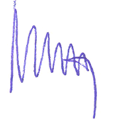 